QuestMobile新媒体价值分析平台参选类别：年度最佳数字营销工具简介QuestMobile新媒体价值分析平台是QuestMobile公司旗下的一款品牌与新媒体洞察数据产品，于2020年5月上线发布。产品面向互联网平台、品牌主、媒体主及营销公司的KOL筛选、评估需求，为各类品牌的新媒体营销提供数据洞察。该平台的主要特点是：打通平台：主流新媒体平台全覆盖，综合评估KOL的商业价值。独有指标：深度分析KOL的受众规模、粉丝体量和带货能力。洞察受众：展现细颗粒度的用户画像和触媒偏好，指导科学决策。关联品牌：锁定品牌受众的用户画像和KOL偏好，优化营销策略。使用说明QuestMobile新媒体价值分析平台使应用价值覆盖新媒体平台：微信公众号、微博、抖音、快手、小红书覆盖KOL行业：美妆、旅游、时尚穿搭、母婴等KOL用户飙升榜KOL用户飙升榜可以查看指定时间周期内活跃用户数的增长情况，帮助您挑选具有增长潜力的KOL。数据指标：去重活跃用户数复合增长率、去重活跃用户数峰值，期末去重活跃用户数环比，期末去重活跃用户数（默认不筛选平台）活跃用户数复合增长率、活跃用户数峰值，期末活跃用户数环比，期末活跃用户数（筛选单平台）KOL综合价值分析可以选择不同KOL平台&KOL行业，查看自定义时间范围内，不同分析指标下的KOL价值排行情况。数据指标：去重活跃用户数、合计活跃用户数，去重总粉丝数、总点赞数、总转发数及平均带货转化率（默认不筛选平台）；活跃用户数、粉丝数、点赞数、转发数及带货转化率（筛选单平台）。KOL平台价值分析KOL平台价值概览可以查看目标平台单月的【行业】活跃用户渗透率、【行业】KOL数量占比，【行业】活跃度指数等数据指标；KOL平台价值趋势可以查看目标平台在自定义时间周期内【行业】活跃用户渗透率、【行业】KOL数量占比，【行业】活跃度指数的变化趋势。KOL行业价值分析KOL行业价值概览按垂直行业呈现单月的【平台】活跃用户渗透率、【平台】KOL数量占比，【平台】活跃度指数等数据指标；KOL行业价值趋势按可以查看目标行业在自定义时间周期内的【平台】活跃用户渗透率、【平台】KOL数量占比、【平台】活跃度指数的变化趋势。KOL详情分析KOL详情分析可以通过单个KOL多维度指标拆解，帮助您洞察不同KOL的用户数据及特征偏好，助力筛选最适合品牌的KOL。品牌受众分析品牌偏好分析可以按月查看用户对于目标品类的品牌关注度排行。KOL偏好分析可以按月查看目标品类用户对于不同KOL的活跃渗透率及活跃渗透率TGI。品牌详情页分析品牌数据概览页面可以按月查看目标品类的品牌关注度排行趋势。受众画像分析页面可以查看目标品牌的基础画像，画像维度包含性别，年龄，年代，婚姻，线上消费能力，线上消费意愿，城市等级，省份，典型城市，兴趣偏好等品牌关注偏好页面可以查看目标品牌用户对于其他品牌的关注偏好，以活跃渗透率和活跃渗透率TGI来表征。契合度分析契合度分析页面可以对KOL与品牌的用户画像进行对比分析，帮助您判断所筛选的KOL是否与品牌匹配。KOL对比分析KOL对比页面可以查看不同KOL的用户规模及趋势的对比，受众画像的对比，以及KOL偏好和APP偏好的对比KOL/品牌关注在数据列表中，如果想重点关注哪些KOL或品牌的数据，可以通过在列表前面的星星标记，加入到我的关注中，下次可以通过，点击关注按钮进行查看。应用范围互联网平台基于平台内容分发中的KOL招募需求，查看运营表现基于用户研究的需求，查看不同平台、不同KOL行业的用户规模、用户画像数据基于竞争研究的需求，查看其他平台的数据表现媒体主对自有或者签约、代理的账号的运营表现进行评估基于竞争研究的需求，查看其他公司的数据表现基于行业研究的需求，对不同平台的用户偏好进行分析品牌主营销推广活动中筛选与目标受众匹配的KOL日常内容运营中了解、学习与目标受众匹配的KOL为第一方数据平台/数据系统补充数据能力营销公司日常的媒介资源库管理中的KOL运营数据评估为客户提供营销推广活动中与目标受众匹配的KOL为潜在客户制定媒介策略时的KOL数据参考应用实例客户背景：随着抖音、快手等social渠道的快速发展，KOL营销带货正逐渐成为品牌主们重点布局的领域。然而市面上同类型KOL重多、且各创意内容形式层次不齐，致使品牌主对于更精准、更高性价比的KOL营销合作需求愈发迫切。阳狮大中华区（Publicis China），为品牌主提供策略策划、创意代理和数字营销等服务，帮助客户成就自身的数字化转型和引领变革。具体需求：Step I：为某国际知名奶粉品牌，结合品牌受众画像，输出优质母婴类KOL list，供品牌筛选合作；Step II：基于Step I筛选出的母婴类KOL，监测其在campaign周期内的真实覆盖效果；Step III：基于本轮campaign的覆盖效果，输出下一轮的合作KOL推荐；解决方案：Step I：通过QuestMobile新媒体价值分析平台，分析当前母婴行业KOL的综合排名榜单。根据KOL的“活跃用户数”、“粉丝数”等指标，提炼出用户覆盖度最高的母婴类KOL list。同时将各个候选KOL用户画像，与品牌受众画像逐一对比，从中筛选出用户相似度最高的母婴KOL，作为最终候选合作list。（备注：活跃用户数，即指在统计周内，在指定social平台中浏览观看过目标KOL发布内容的用户数量。）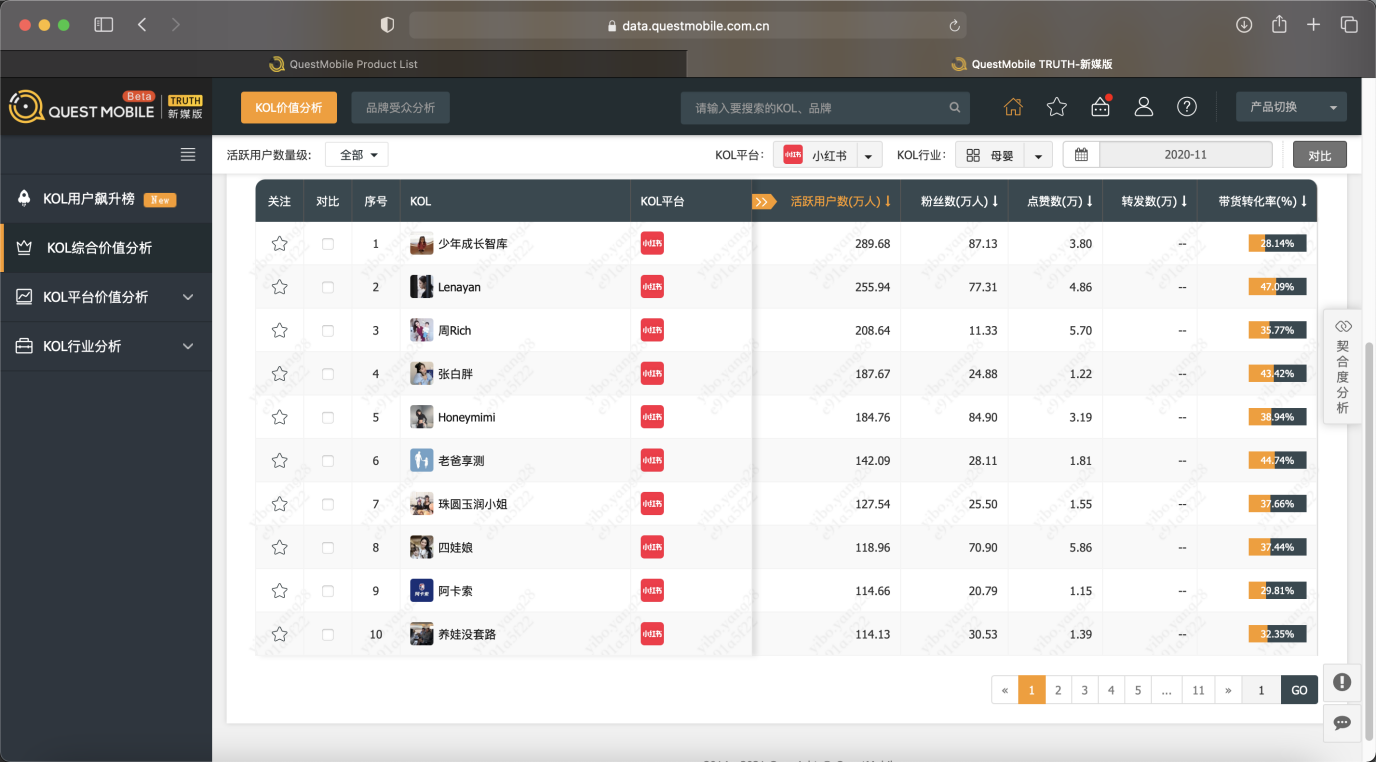 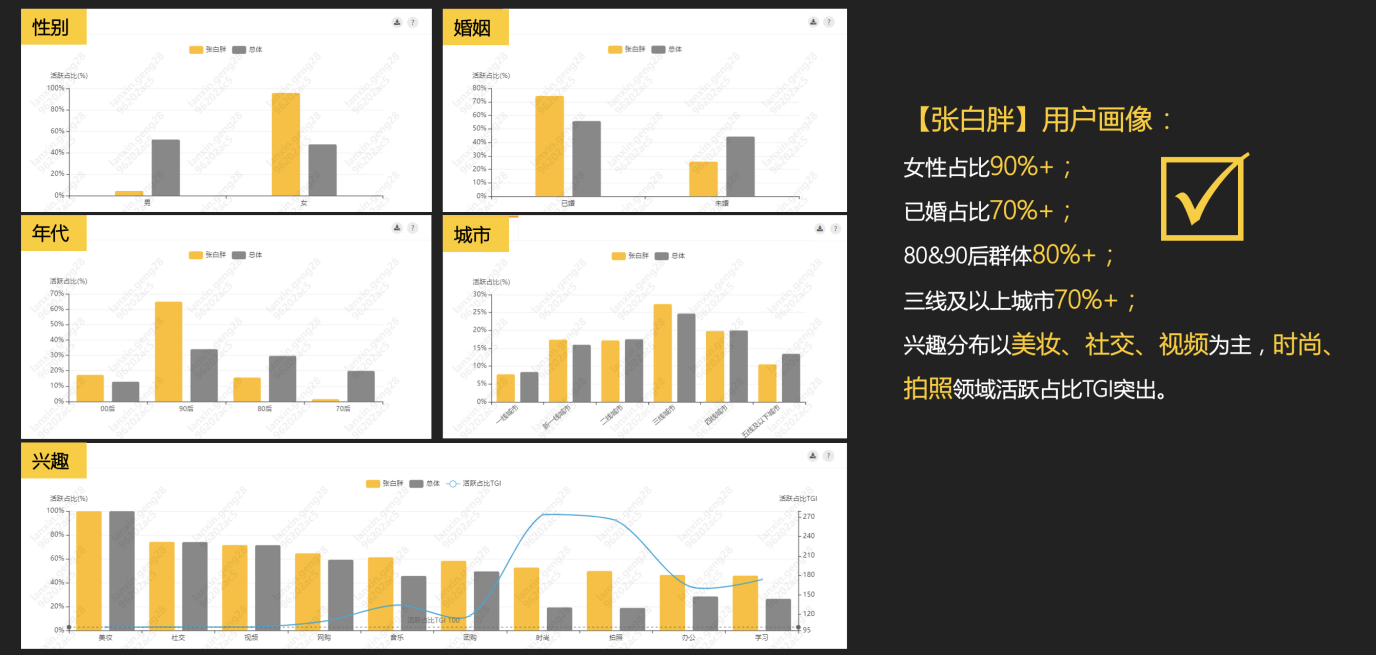 Step II： 在campaign执行完成后，基于最终合作的KOL list，通过去重计算各KOL在campaign周期内的覆盖活跃用户数据，提炼出此次campaign最终实际的去重覆盖人数，以及其中覆盖到的“-1~3岁子女的妈妈”用户量占比。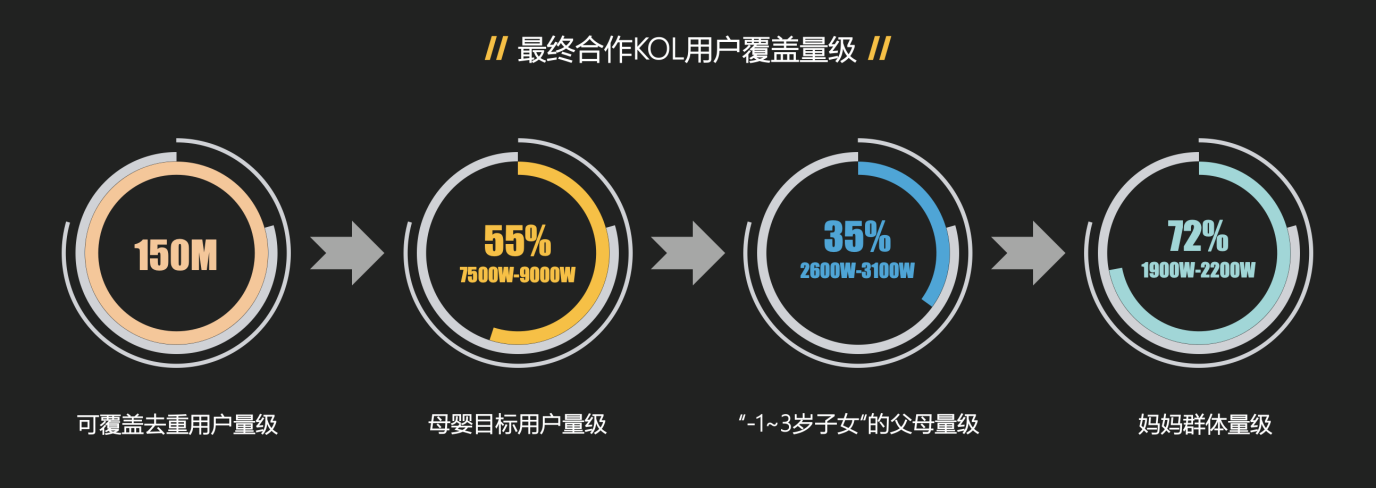 Step III：基于移动互联网全网情况，挖掘全网“-1~3岁子女的妈妈”的用户总量，并结合Step II中计算得出的“-1~3岁子女的妈妈”用户覆盖情况，精准找到剩余未覆盖到的“-1~3岁子女的妈妈”用户，并基于剩余这批用户的Social触媒偏好，输出下一轮campaign的适用KOL推荐。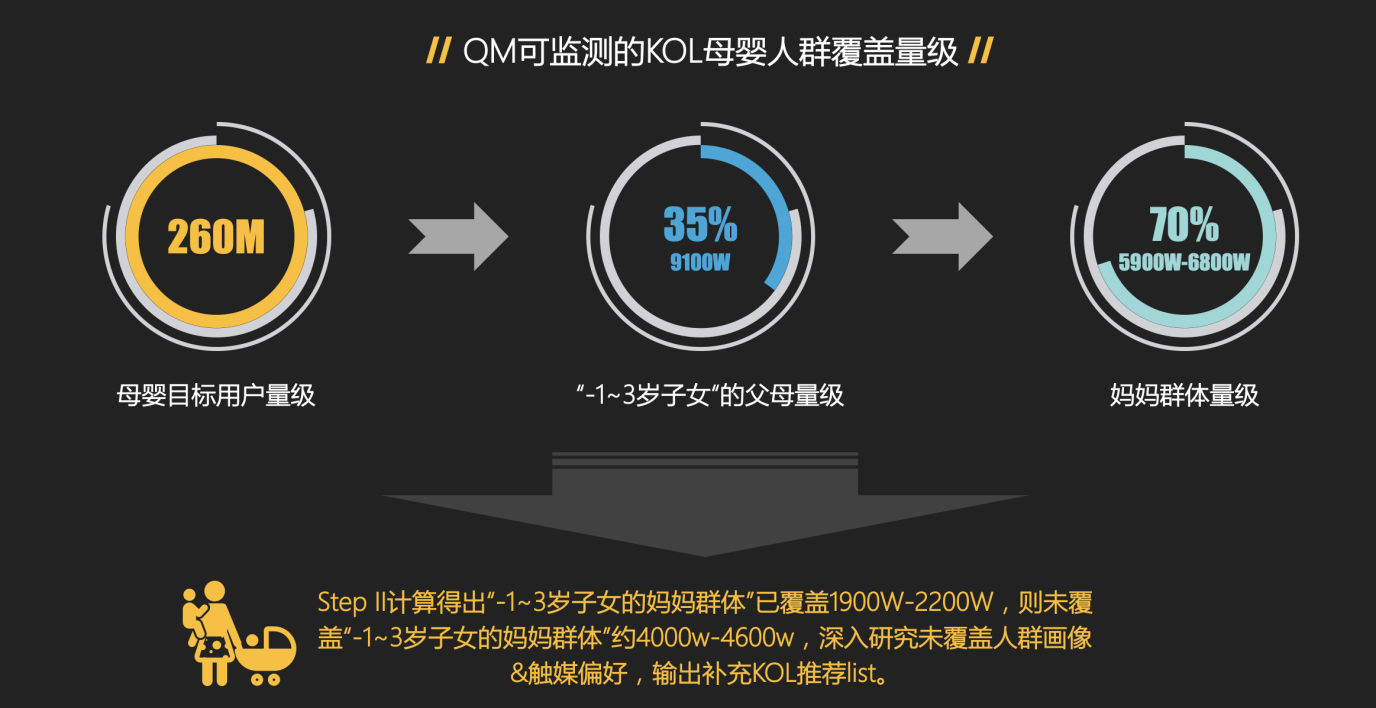 通过QuestMobile新媒体价值分析平台，为阳狮大中华区（Publicis China）实现2020年Social营销数字化服务提供支持和协助。